  GUÍA DE LENGUAJE 4°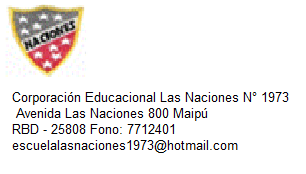 OA 4: Profundizar su comprensión de las narraciones leídas: OA17 :Escribir ,revisar y editar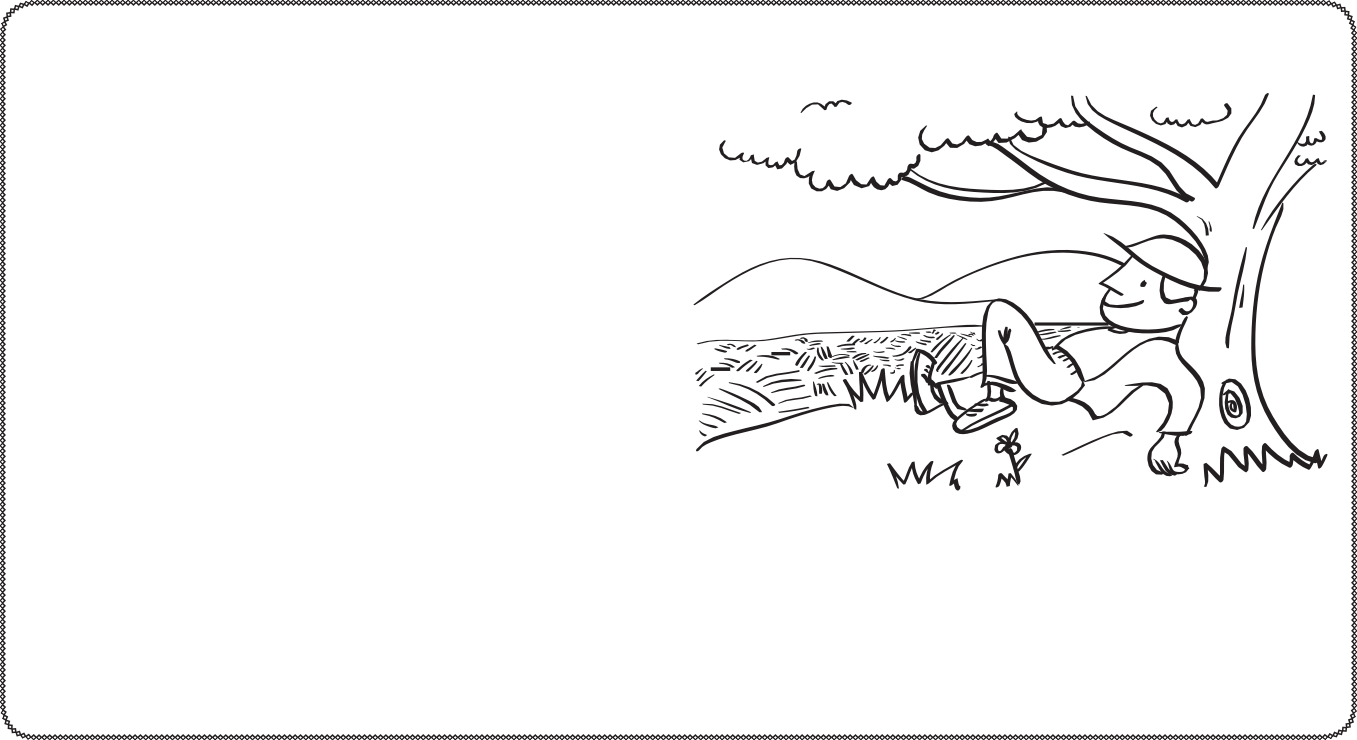 El campesino y la fortunaLee y responde:Responde:El texto que acabas de leer es:a. Una noticia	b. Un cuento	c. Una leyenda	d. Una fábula Explica por qué:¿Por qué se sentía agradecido el campesino?¿De quién se sentía agradecido?¿Qué había plantado el campesino?¿En qué pensaba el campesino mientras veía los frutos de su trabajo?¿Cómo llegó a la conclusión de que la naturaleza era sabia?¿Estás de acuerdo con él? ¿Por qué?¿Cuál crees que fue el propósito del autor al escribir este texto?¿Por qué crees que el autor le puso ese título al texto?